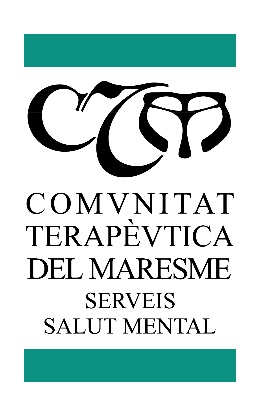 CONVOCATÒRIA DE METGE PSIQUIATRA PEL CENTRE DE SALUT MENTAL INFANTIL I JUVENIL MARESME NORD CALELLA (BARCELONA)PROFESSIONAL:			Metge psiquiatraDEDICACIÓ:				38,5 hores setmanalsLLOC:					Centre de Salut Mental CalellaINCORPORACIÓ:			ImmediataREMUNERACIÓ:			Segons conveni + 500€                                                                                   (Supervisió Farmacèutica)HORARI:	Dintre de l’horari de funcionament del serveiEls interessats enviar Currículum per correu electrònic:csmij-mnord@ctm-salutmental.comCalella, 6 d’octubre del 2020